О внесении изменений в постановление администрации Порецкого районаЧувашской Республики от 14.04.2022 № 86«Об установлении размера платы, взимаемой с родителей (законных представителей) за присмотр и уход за детьми, осваивающими образовательные программы дошкольного образованияв образовательных организациях на территории Порецкого района Чувашской Республики»В соответствии с Указом Главы Чувашской Республики от 10.10.2022 № 120 «О мерах поддержки членов семей лиц, призванных на военную службу по мобилизации», Указом Главы Чувашской Республики от 26 августа 2022 г. № 101 "О мерах поддержки обучающихся, являющихся членами семей лиц, проходящих военную службу в батальоне связи "Атал", а также погибших (умерших) военнослужащих, лиц, проходивших службу в войсках национальной гвардии Российской Федерации" администрация Порецкого муниципального округа п о с т а н о в л я е т:1. Внести в постановление администрации Порецкого района Чувашской Республики от 14.04.2022 № 86 «Об установлении размера платы, взимаемой с родителей (законных представителей) за присмотр и уход за детьми, осваивающими образовательные программы дошкольного образования в образовательных организациях на территории Порецкого района Чувашской Республики»  (далее - Постановление) следующие изменения:1.1. Наименование Постановления изложить в следующей редакции:«Об установлении размера платы, взимаемой с родителей (законных представителей) за присмотр и уход за детьми, осваивающими образовательные программы дошкольного образования в образовательных организациях на территории Порецкого муниципального округа Чувашской Республики».1.2. Пункт 4.1 Постановления изложить в следующей редакции:«4.1. За присмотр и уход за детьми:- лиц, проходящих военную службу в батальоне связи "Атал", сформированном в Чувашской Республике в период специальной военной операции на территориях Украины, Донецкой Народной Республики и Луганской Народной Республики с 24 февраля 2022 г., а также на территориях Запорожской области и Херсонской области с 30 сентября 2022 г.;-военнослужащих, лиц, проходивших службу в войсках национальной гвардии Российской Федерации и имевших специальное звание полиции, родившихся и (или) проживавших на территории Порецкого муниципального округа, погибших (умерших) в результате участия в специальной военной операции на территориях Украины, Донецкой Народной Республики и Луганской Народной Республики с 24 февраля 2022 г., а также на территориях Запорожской области и Херсонской области с 30 сентября 2022 г.-граждан Российской Федерации, призванных на военную службу по мобилизации в Вооруженные Силы Российской Федерации в соответствии с Указом Президента Российской Федерации от 21.09.2022 № 647 «Об объявлении частичной мобилизации в Российской Федерации», проживающим в Порецком муниципальном округе Чувашской Республики;- граждан Российской Федерации, проходящих военную службу по контракту, направленных из федерального казенного учреждения «Военный комиссариат Чувашской Республики» для участия в специальной военной операции, проживающих на территории Порецкого муниципального округа Чувашской Республики, обучающимися в муниципальных дошкольных образовательных учреждениях Порецкого муниципального округа Чувашской Республики, родительская плата не взимается.».2. Контроль за исполнением настоящего постановления возложить на врио заместителя главы по социальным вопросам, начальника отдела образования, молодёжной политики и спорта администрации Порецкого муниципального округа Терешкину Е.А.3. Настоящее постановление вступает в силу со дня его официального опубликования в издании «Вестник Поречья» и подлежит размещению на официальном сайте Порецкого муниципального округа в информационно-телекоммуникационной сети «Интернет».Глава Порецкого муниципального округа                                                              Лебедев Е.В.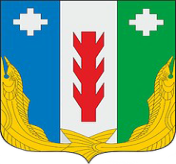 Администрация Порецкого муниципального округа Чувашской РеспубликиПОСТАНОВЛЕНИЕс. ПорецкоеЧăваш РеспубликинПăрачкав муниципалитет округӗн администрацийĕЙЫШĂНУ 17.03.2023 №199Пăрачкав сали